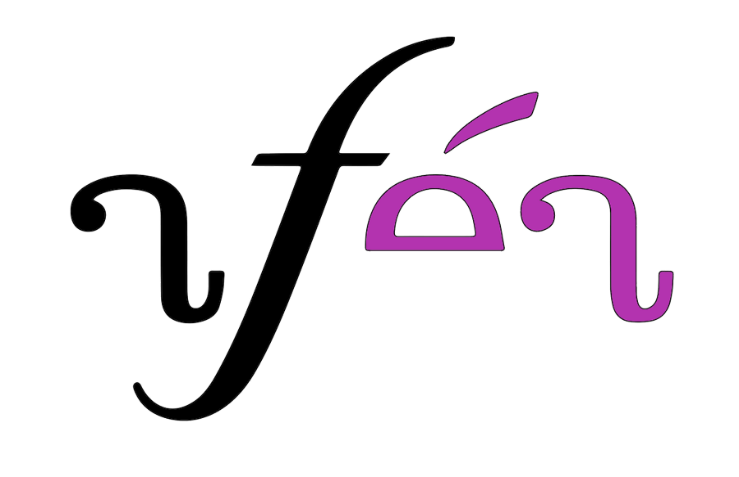 Procès-verbalAssemblée Générale de l’AFÉA7 Octobre 2020 - En ligne0.0 Ouverture Que l’on ouvre l’Assemblée générale de l'AFEA.Proposée par Samuel ProvostAppuyée par Florence BrassardAssemblée ouverte à 13:24 .0.1 Animation et secrétariatQue l’on nomme Abir Bibi  à l’animation et Elizabeth HL au secrétariat.Proposée par Samuel ProvostAppuyée par Émilie Adoptée à l’unanimité0.2 Adoption de l’Ordre du jourQue l’on adopte l’ordre du jour suivant :0) Ouverture et procédures1) message du Sétue (fait à la dernière A.g)2) Élections3) Budget4) Sur le COVID4.1) Plénière4.2) Délibérante5) Varia6) LevéeProposée par Samuel ProvostAppuyée par Émilie Adoptée à l’unanimité2.0 Élections2.1 Que Samuel procède à un rapide rappel des différents postes ouverts sur le Conseil Exécutif de l’AFÉA.	Proposée par Samuel Provost
	Appuyée par Émilie
	Adoptée à l’Unanimité2.2 Que l'on procède poste par poste à l'appel des candidatures puis que l'on procède aux élections.	Proposée par Samuel Provost
	Appuyée par Jean Thompson
	Adoptée à l’unanimitéCandidature reçue pour le poste de Secrétaire Général-e : Dona- Bella2.3 Que Donna-Bella soit élu.e au poste de Secrétaire Général-e.
	Proposée par Jean Thompson
	Appuyée par Jade
	Adoptée à l’unanimitéCandidature reçue pour le poste de Coordinatrice aux affaires externes : Geneviève Dupuis 
2.4 Que Geneviève Dupuis soit élue au poste de Coordinatrice aux affaires externes.
	Proposé par Samuel Provost
	Appuyée par Amylie Poirier
	Adoptée à l’unanimité 
Candidature reçue pour le poste de coordinatrice aux affaires académiques : Émilie Lorrain-Bélanger2.4 Qu’Émilie Lorrain-Bélanger soit élue au poste de Coordinatrice aux affaires académiques.
	Proposé par Jean Thompson
	Appuyée par Samuel Provost
	Adoptée à l’unanimité
	Candidature reçue pour le poste de coordonnateur à la vie étudiante : Jean Thompson2.5 Que Jean Thompson soit élu au poste de Coordinateur à la vie étudiante.
	Proposée par Samuel Provost
	Appuyée par Émilie Lorrain-Bélanger	Mise en dépot : Que la candidature de Jean Thompson soit mise en dépôt, et conditionnelle à une rencontre entre l’exécutif et Jean. Cette proposition permet la possibilité d’être élu en C.A.P et entériné à l’ Assemblée Générale subséquente.		Proposée par Samuel Provost
		Appuyée par Dona-Bella
		Adopté à MajoritéCandidature reçue pour le poste de Coordinatrice aux affaires Internes : Elizabeth Emond 2.6 Qu’Elizabeth Emond soit élue au poste de Coordinatrice aux affairs internes.
	Proposée par Samuel Provost
	Appuyée par Geneviève Dupuis-Candidature mise sur table, pour cause de conflit d’intérêt entre son poste modulaire ainsi que la candidature a l’AFÉA. -Elizabeth retire sa candidature et maintient son poste modulaireCandidature reçue pour le poste de Coordination Générale : Samuel Provost2.7 Que Samuel Provost soit élu au poste de Coordination Générale.
	Proposée par Geneviève Dupuis
	Appuyée par Ariane Renaud
	Adoptée à l’unanimitéCandidature reçue pour le poste de Trésorier : David Ébacher2.8 Que David Ébacher soit élu au poste de Trésorier.
	Proposée par Dona-Bella
	Appuyée par Geneviève Dupuis
	Adoptée à l’unanimité 3.0 Budget3.1 Que Mathieu Melançon procède à une présentation des Prévisions Budgétaires	Proposée par Samuel Provost
	Appuyée par Émilie
	Adoptée à l’unanimité3.2 Que l’on adopte les prévision budgétaires pour l’année 2020-2021 telles que présentées	Proposée par Samuel Provost
	Appuyée par Laurence Beaulieu	Adoptée à l’unanimité**Avis de motion	Que l’on ajoute un poste à l’exécutif de l’AFÉA	Descriptif: Responsable à l’éducation inclusive et aux étudiant-es provenant de l’international gérer l’ensemble des plaintes de nature discriminatoire; s’assurer de la mise en place et de la promotion de mesures inclusives et anti oppressives dans les affaires internes et dans les activités de l’association; être responsable, en collaboration avec la personne responsable aux affaires uqamiennes, des relations entre l'AFEA-UQAM et des groupes ou initiatives à vocation inclusive ou anti oppressive et avec les représentant·e·s de l’éducation inclusive auprès d’autres groupes, associations, syndicats et services de l’UQAM ou de l’extérieur; coordonner le travail des étudiant.es qui siègent sur les instances de la Faculté des Arts  et de l’université du Québec à Montréal qui traitent de questions relative à l’éducation inclusive et antioppressive ou aux étudiant·e·s étranger·ère·s ;assurer les liens entre l’AFEA-UQAM et les divers intervenant·e·s qui sont situé·e·s à l’extérieur des murs uqamiens qui s’implique 	Que l’on augmente le montant des bourses octroyées aux exécutant.e.s de 500$, pour un total de 1500$Que l’on ferme l’assemblée Générale (problèmes techniques) 
	Proposée par Samuel Provost
	Appuyé par David ÉbacherLe logiciel zoom à crash à 16hr 17, désolée tout le monde!! 4.0 Sur le COVID4.1 Que l’on tienne une plénière de X minutes sur l’impact de la Covid-19 sur la communauté Aféenne et des mesures et initiatives que pourrait prendre l’AFÉA pour défendre leurs intérêts	Proposée par
	Appuyée par4.2 Délibérante	4.2.1 Considérant les risques pandémiques entourant le déroulement d'événement en ligne;Considérant que les activités assurant le maintien de la démocratie étudiante est vital à la survie de l’AFÉA;Que L’AFÉA tienne exceptionnellement ses prochaines assemblées générales en ligne, via une plateforme de visioconférence;Que l’AFÉA envisage la possibilité de tenir des assemblés générales en «bi-modal» lors d’une baisse de risque considérable et lorsque la température le permettra;   Que l’AFÉA souligne le manque d’inclusivité entourant le passage en ligne de ses AGs, notamment pour les personnes neuroatypiques, pour les personnes dont le milieu de vie est délétère et les personnes précaires ;Que l’AFÉA souligne le caractère désagréable du «tout-zoom» et assume sa baboune résignée face à la multiplication des activités en ligne;Que l’AFÉA souligne, à contrario de l’idéologie du «en-ligne», les nombreuses interruptions de connexion et problèmes techniques qui ont pour effet d’allonger les procédures et la durée des assemblées générales en ligne.Proposée par Samuel Provost
	Appuyée par5.0 Varia